Moving IT On 2Application Form Please complete the Moving IT On application form below. If you require the form in large print or would like to submit in an alternative format please contact us to discuss your access requirements.  Your application must reach us by 12 noon on 22 November 2021. If you have any questions regarding the application please contact Michael Corley  michael.corley@nnfestival.org.uk Section 1 - Personal Details Section 2 – You and your partners Section 3 – Proposal Section 4 – Budget Email your completed form to bridge@nnfestival.org.uk with the subject line ‘Moving IT On 2 application.’ 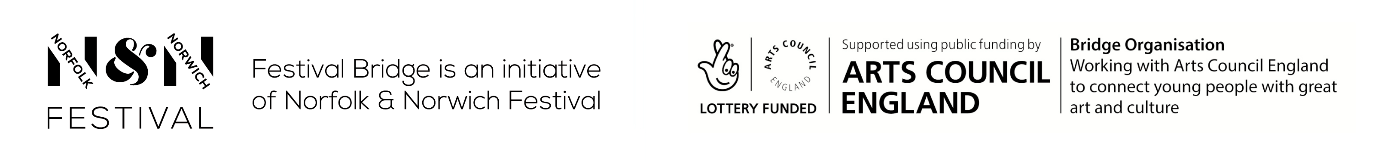 Full name Pronouns (optional) Organisation (if  applicable)Address Phone number Email address Tell us who you are (50 words max)Please include any relevant web links (50 words max)Please describe any other partners and/or co-creators involved in the project.Tell us who they are and what role they will take in the project. (150 words max)NB School projects should be tested in more than one setting.  Please outline your previous experience in using technology within your learning programmes. Tell  us what you did, what worked and what didn’t. (250 words max)Tell us about what you intend to do with this R&D innovation fund. (350 words max) Please include references to any current research or practice (beyond your own experience) upon  which your proposal is based. Please include an outline of the timeline for our proposed activity.  (Jan - July 2022)This can be done in table format.What do you hope to learn? (150 words max)How will you measure success? (150 words max) Describe the outputs and outcomes you hope to achieve and the performance tools and other  methods you intend to use to measure these.How will you disseminate and share your learning? (150 words max)Please note: Evidence and learning from these R&D projects will be shared internally, locally, nationally Please include sources of any other income you may use in this project.Please include sources of any other income you may use in this project.Project Income Project Income Project ExpenditureProject ExpenditureProject ExpenditureProject ExpenditureProject ExpenditureTotal Expenditure Total Expenditure Total Expenditure [NB *denotes expenditure dependent on Covid restrictions] Do you have a safeguarding policy that includes relevant sections for online delivery? We will ask to see your policy if you are called for interview.[NB *denotes expenditure dependent on Covid restrictions] Do you have a safeguarding policy that includes relevant sections for online delivery? We will ask to see your policy if you are called for interview.[NB *denotes expenditure dependent on Covid restrictions] Do you have a safeguarding policy that includes relevant sections for online delivery? We will ask to see your policy if you are called for interview.[NB *denotes expenditure dependent on Covid restrictions] Do you have a safeguarding policy that includes relevant sections for online delivery? We will ask to see your policy if you are called for interview.[NB *denotes expenditure dependent on Covid restrictions] Do you have a safeguarding policy that includes relevant sections for online delivery? We will ask to see your policy if you are called for interview.Yes NoNoDo you have an equal opportunities policy? We will ask to see your policy if you are called for interview.Do you have an equal opportunities policy? We will ask to see your policy if you are called for interview.Do you have an equal opportunities policy? We will ask to see your policy if you are called for interview.Do you have an equal opportunities policy? We will ask to see your policy if you are called for interview.Do you have an equal opportunities policy? We will ask to see your policy if you are called for interview.Yes NoNo